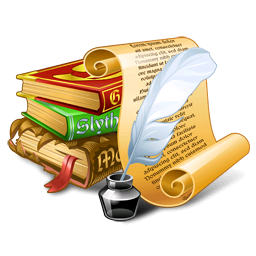 План роботиметодичного об’єднаннявчителів російської мови,  літератури та світової літератури     Дніпропетровського районуКерівник МО                                                  Колісниченко О.В.                                                                           учитель КЗ ПСЗШ№1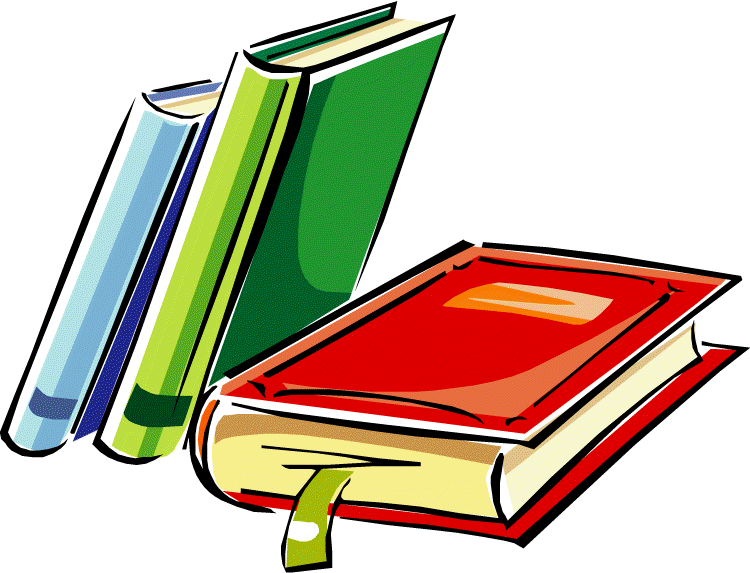                                                          2011-2012 н.р.